CONSIGNMENT & VOLUNTEER LIABILITY WAIVER AGREEMENT 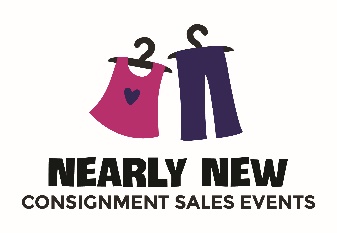 Nearly New Consignment Sales Event –  March 24 & 25, 2018Consignor #:  ____________________ CONSIGNOR INFORMATIONFull Name:  _____________________________________________	Email Address:  ______________________________________Street Address:  ___________________________________________________		City:  _______________________________Province:  ________		Postal Code:  _______________	Phone:  ____________________________________________Donating Items after the sale:          Yes    No			Are you volunteering at the Nearly New Sale:          Yes          NoPAYMENT: Email for e-transfer payment ___________________________________________________________________________CONSIGNOR/ VOLUNTEER AGREEMENT_______________________________________________				__________________________CONSIGNOR/ VOLUNTEER SIGNATURE							DATE_____InitialI am participating in the Nearly New Consignment Sale Events (NN) as a CONSIGNOR or a VOLUNTEER.I agree to allow Nearly New Consignment Sales Events to sell all items registered to a NN event._____InitialI understand that as a requirement for selling items in a Nearly New Consignment Sales Event, I represent the following to be accurate and truthful:I am the owner and have given authority to my items that will be sold at the NN Consignment Sales Event.I have designated pricing for all items and accurately indicated whether to be DONATED or sold at the 50% sale on Sunday.  I understand and accept the NN is not responsible for fire/ loss/ theft or damage to my items.I acknowledge that the items I have offered for sale are in good operating condition and are not broken or damaged in any way.  I understand that if I bring items that are not acceptable (broken, stained, ripped, missing batteries, off season), they will be rejected at DROP-OFF, as determined by a NN representative.Each item complies with applicable law, http://www.healthycanadians.gc.ca/recall-alert-rappel-avis/index-eng.php No item offered is the subject of any pending or threatened recall notice or other consumer protection enforcement action._____InitialI understand I will be charged a $12 REGISTRATION FEE (CDN) at the time of registration. I understand I will EARN 60% of the gross sales on my sold items, if I cannot volunteer.I understand I will EARN 65% of the gross sales of my sold items, if I volunteer for one (1) shift.I understand I will EARN 70% of the gross sales of my sold items, if I volunteer for two (2) shifts.I understand I will EARN 75% of the gross sales of my sold items, if I volunteer for three (3) shifts.I understand I can EARN 1% for every person I refer (in consignor registration), up to a maximum of 5% (or 5 people) _____InitialI understand by marking DISCOUNT on my tags, I agree that my items will be sold at 50% off my marked price on Sun, March 25, 2018.I understand by marking DONATE on my tags, I agree that my items will be donated to a charity of NN’s choice. I understand by marking NO DONATE on my tags, that I will pick up my items during the designated pick up time.   Items that are not picked up during this time will be donated to a charity of NN’s choice.   I understand that I cannot change my prices or tags at any time during the sale event.  _____InitialI have indicated how I would like to receive my sales proceeds – either by cheque (mailed to the above mailing address) or by e-transfer. I understand a $1.50 processing fee will be incurred and taken off my final consignment payout settlement. I understand that sale proceeds will be processed no later than April 4, 2018. I understand that my cheque must be deposited within ten (10) days of receiving it or proceeds may be forfeited._____InitialI understand and assure I will not hold any persons (volunteers, staff, owners, participants, venue personnel) in conjunction with the Nearly New Consignment Sale any responsibility or claim to:Loss, damage or theft to any personal goods or property.Any or all claims against personal injury. 